Day/ DateSubject/ ActivityTime SpentWhat you achievedHow hard you worked(1 to 5 star)Next Steps/Scores/FeedbackComments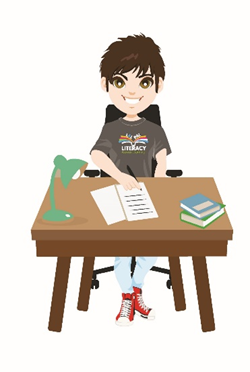 